Os oes gennych unrhyw gwestiynau am y gwasanaeth neu’n dymuno ffurflen gyfeirio, cysylltwch â’r:Gwasanaeth Awtistiaeth Integredig Ysbyty TonnaTonna Castell-nedd SA11 3LXSBU.WBIAS@wales.nhs.ukhttps://bipba.gig.cymru/gwasanaethau- cymunedol-lleol/a-z-gwasanaethau- cymunedol-lleol/gwasanaeth-awtistiaeth- integredig-baer-gorllewin/Ffôn: 01639 862 936Mae'r Gwasanaeth Awtistiaeth Integredig (IAS) yn wasanaeth i gefnogi oedolion awtistig, aelodau o’u teulu ac unrhyw un sy’n rhoi cymorth (yn cynnwys gweithwyr proffesiynol). Rydyn ni hefyd yn cynnig cymorth i rieni/gofalwyr plant a phobl ifanc awtistig.Gall unrhyw un gyfeirio eu hunain i’r Gwasanaeth Awtistiaeth Integredig.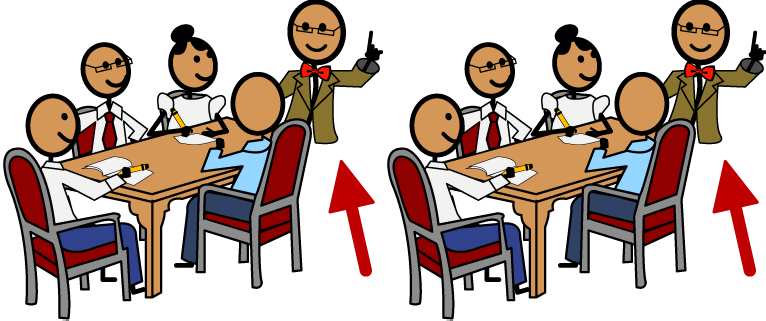 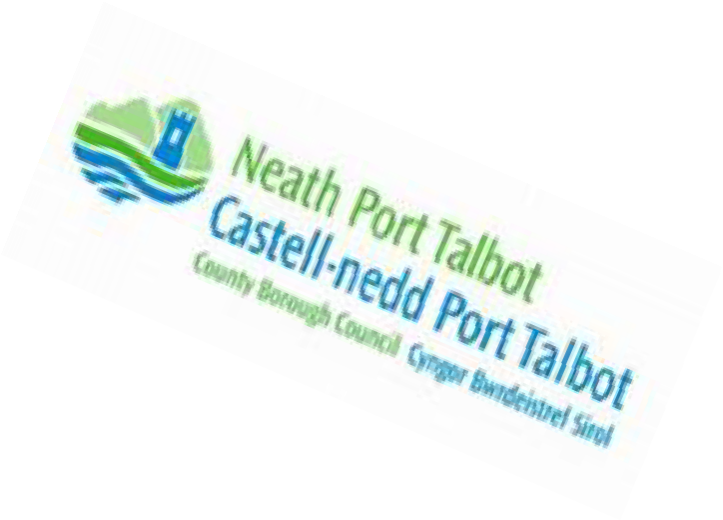 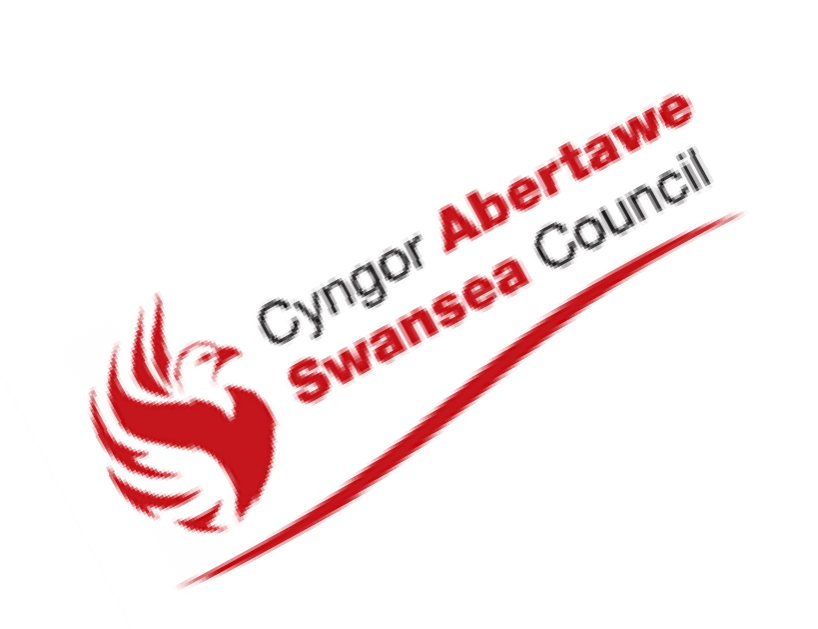 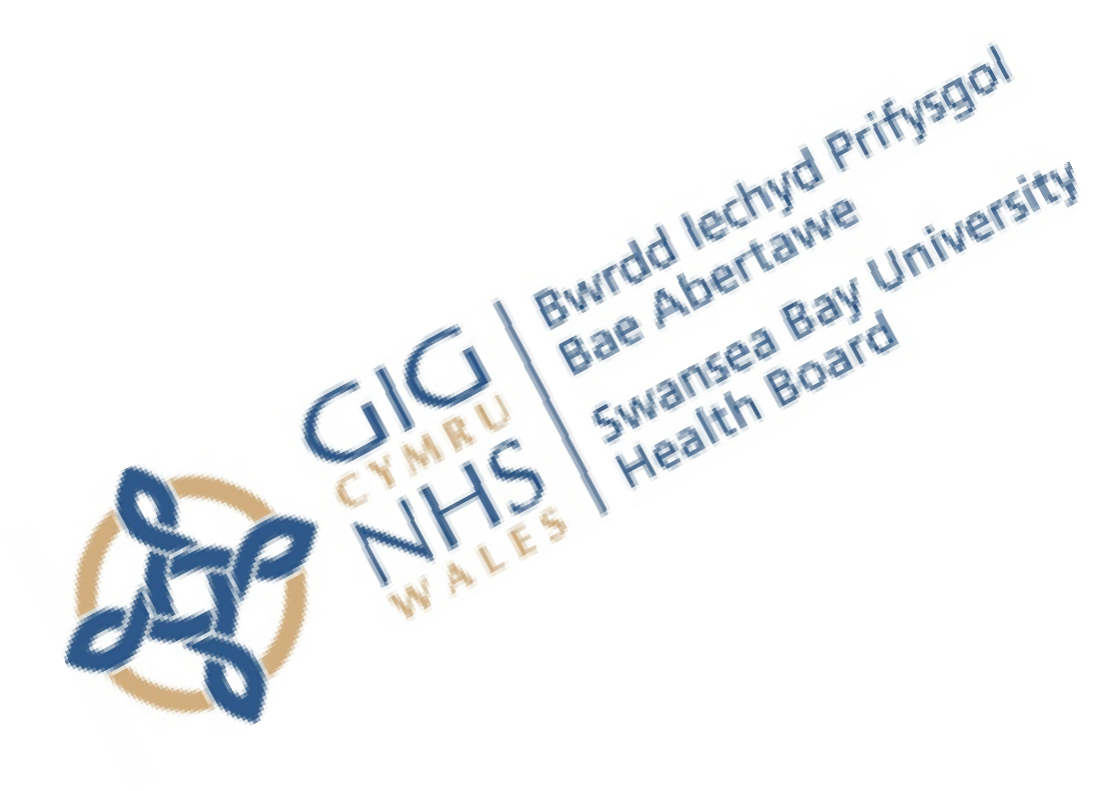 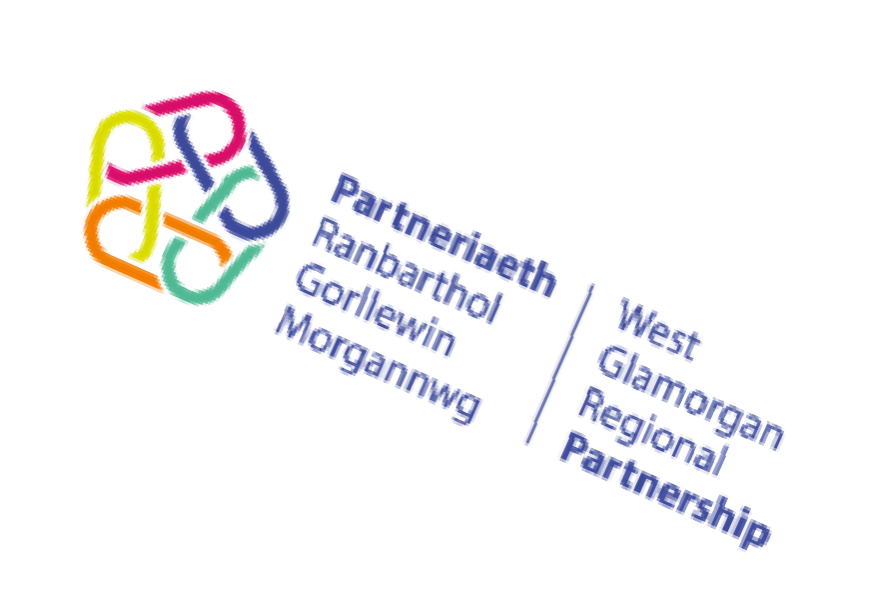 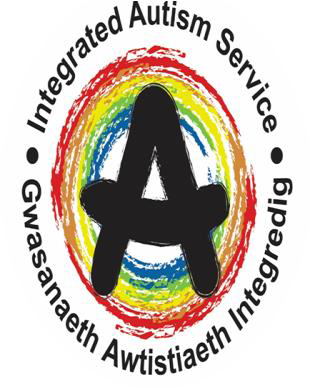 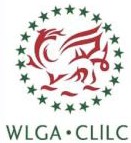 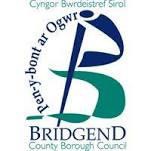 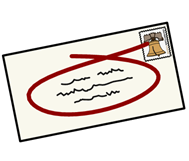 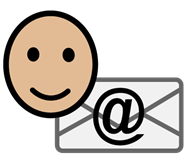 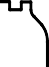 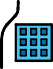 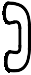 V6 05/02/2021Mae gwasanaeth peiriant ateb ar gael.Mae Bae’r Gorllewin yn cynnwys Abertawe, Port Talbot a Phen-y-bont ar Ogwr.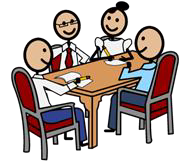 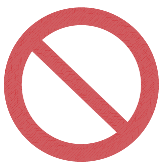 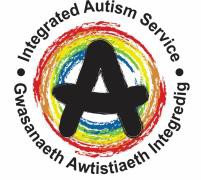 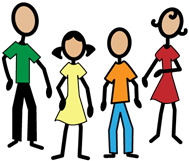 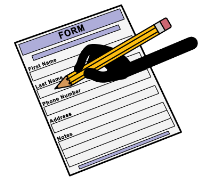 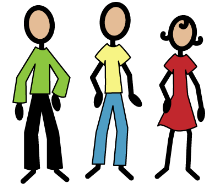 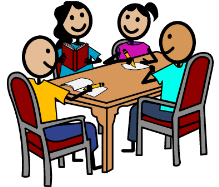 Gwasanaeth Awtistiaeth IntegredigGwasanaeth Awtistiaeth IntegredigMae'r Gwasanaeth Awtistiaeth Integredig yn darparu cefnogaeth uniongyrchol i oedolion awtistig. Rydyn ni hefyd yn darparu cyngor, cefnogaeth a chyfeiriadau ar gyfer rhieni sy’n gofalu am blant, pobl ifanc ac oedolion awtistig.Gall oedolion eu cyfeirio eu hunain am asesiad os ydynt yn credu y gallen nhw fod yn awtistig.Gall oedolion awtistig sydd wedi derbyn diagnosis ar unrhyw adeg yn eu bywydau ddefnyddio’r gwasanaeth er mwyn cael:cymorth i ddeall awtistiaethcymorth tymor byr uniongyrcholcymorth i gael mynediad i wasanaethau eraill a allai gynnwys cyflogaeth, addysg, iechyd, a gweithgareddau hamdden.Gall gweithwyr proffesiynol o unrhyw wasanaeth gysylltu â’r IAS am:ymgynghoriad, cyngor a chymorth am sut i deilwra ymyrraeth mewn ffordd sy’n ystyriol o awtistiaeth.Mae’r Gwasanaeth Awtistiaeth Integredig hefyd yn cynnig:Cyrsiau Cymorth yn dilyn DiagnosisHybiau Cyngor am Awtistiaeth – mae’r rhain ar gael i unrhyw un sydd â chwestiwn yn ymwneud ag awtistiaeth.Ni fydd y gwasanaeth yn derbyn cyfeiriadau ar gyfer:gwaith uniongyrchol gyda phlantymyrraeth frys neu mewn argyfwnggofal seibiantasesiadau diagnostig ar gyfer pobl o dan 17 oed, 9 mismeddyginiaeth drwy bresgripsiwn neu fonitro meddyginiaethcyfrannu neu reoli gofal yn y tymor hir.Mae gwasanaethau eraill ar gael i helpu gyda’r materion hyn.